МБОУ  Засижьевская  СШУрок мужества,посвященный  Дню освобожденияСмоленщины от немецко- фашистских захватчиков.Учитель Базуева Н.А.2016г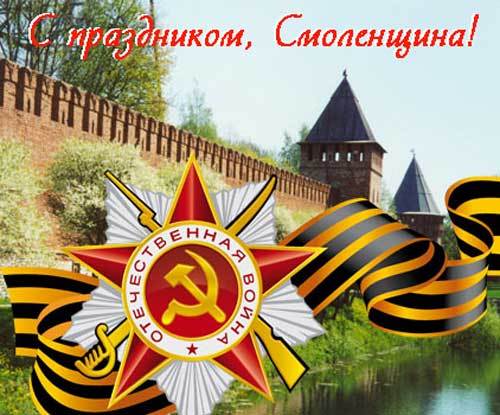 Цели:1) расширение кругозора учащихся о событиях Смоленского сражения, его героях и местах,  связанных с героическим прошлым города;2) воспитание патриотической личности;развитие таких черт личности как мужество, сознательность и ответственность за себя и за окружающих.Участники: обучающиеся 9 классаМесто проведения: классХод мероприятия. ( Всё мероприятие проходит на фоне музыки «А закаты алые», периодически звучащей более громко, или более тихо. Сопровождается демонстрацией презентации.Текст  и стихи читают ведущие из обучающихся.)(Сл. 1)В России город есть один,Он небольшой, но все жеОн город – страж, он город – ключ,И нам он всем дороже. - Сколько раз Смоленщина вставала навстречу врагу, чтобы защитить сердце нашей Родины.Сколько раз ценой невероятно тяжёлых испытаний, ценой полного разорения и разрушения задерживала и изматывала вражеские полчища. Бои на Смоленщине запомнились как одно сплошное сражение Перед боем тихие, теплые вечера
И покрыт тревожною сон тишиной
У вчерашних мальчиков гимнастерки новые
И письмо от мамы с собой

Здесь всю ночь горела звезда одинокая
И туман прозрачный лежит у реки
Здесь березы белые, травы высокие
Враг не должен дальше пройти

А закаты алые, алые, алые
Перед боем выстрелы не слышны...
Не об этом вместе с тобою мечтали мы
За четыре дня до войны...(Сл.2)
 -Немцы появились у стен Смоленска уже   10 июля 1941 года. С первых недель войны на территории области разыгралась наиболее ожесточенная и крупная битва начального её периода – знаменитое Смоленское оборонительное сражение. В октябре 1941 года фашистское командование бросило главные силы на Москву. Смоленщина стала полем битвы Красной Армии с фашистскими полчищами. В ходе этой битвы Вяземская оборонительная операция 1941 года явилась началом срыва октябрьского наступления немецко-фашистских захватчиков на нашу столицу. В сложной обстановке в октябре 1941 года советские воины, оказавшиеся в окружении под Вязьмой, проявили беспримерное мужество в борьбе с врагом, почти на две недели было сковано до 28-ми дивизий противника. Полыхнули взрывы и небо обрушилось
Солнца не видать - прячет дыма стена
Спят березы белые, травы высокие
Забрала вас, мальчики, война

Отстояли Родину в годы суровые
Нет следов далеких, дорог боевых
Нужно, чтобы помнили, мы с тобою помнили
Имена героев своих...

А закаты алые, алые, алые
Перед боем выстрелы не слышны...
Не об этом вместе с тобою мечтали мы
За четыре дня до войны...
-   Воины 16-й,19-й,20-й армий в упорнейших боях под Смоленском, у Соловьёвой переправы, в районе Духовщины, под Ярцевом и Ельней мужественно сдерживали натиск мощной фашистской группы армий «Центр».(Сл.3) - Более 26-ти месяцев территория Смоленской области являлась ареной ожесточенных, кровопролитных боёв с гитлеровскими захватчиками. Яростный вал вражеских атак разбился о стойкость и мужество советских солдат. Красная Армия в боях на подступах к Москве нанесла немцам могучий удар, который стал предвестником Великой Победы. (Сл.4-5) Смоленское сражение 10 июля – 10 сентября 1941 г  -  Под натиском превосходящих вражеских сил советские войска были вынуждены оставить Смоленщину.(Сл.6) Враг захватил наши города и сёла. Но даже в чёрные дни фашистской оккупации смоляне не покорились захватчикам. (Сл.7-9) Против оккупантов действовало 120 партизанских отрядов и соединений.(Сл.10) - В октябре 1941 года фашистское командование бросило главные силы на Москву. Смоленщина стала полем битвы Красной Армии с фашистскими полчищами. В ходе этой битвы Вяземская оборонительная операция 1941 года явилась началом срыва октябрьского наступления немецко-фашистских захватчиков на нашу столицу. В сложной обстановке в октябре 1941 года советские воины, оказавшиеся в окружении под Вязьмой, проявили беспримерное мужество в борьбе с врагом, почти на две недели было сковано до 28-ми дивизий противника.(Сл.11-12)Осень 43-го под Смоленском бой,Избы обгорелые и снарядный вой.Осень 43-го: некуда назад!В танке озверелые - с связками гранат.Осень 43-го: нету сил вперёд.Передышка нервная, и опять налёт.И опять под минами, по окопам, рвам.Дождь мешает глину с кровью пополам.(Сл.14-15)
 -   Последовательное освобождение области началось после того, как советские войска, в период разгрома в декабре 1941 года гитлеровских войск под Москвой, вышли на рубеж Ржев-Можайск и подошли вплотную к восточным границам Смоленщины.   - Первая попытка освобождения нашей области была предпринята в ходе Ржевско-Вяземской операции, проходившей в январе-апреле 1942 года. В те дни наши войска проявили массовый героизм.- Полное освобождение Смоленщины завершилось в ходе Смоленской наступательной операции под кодовым названием «Суворов». Она проходила    с 7 августа по 2 октября 1943 года. (Сл.16-20)Осень 43-го, продержись чуть-чуть,Ну а там, наверное, можно и вздохнуть.Чтоб ударом, выжданным по морозным днямГнать врагов по выжженным, вымерзшим полям.Осень 43-го! Выстояла ты.На холмах СмоленщиныКаски и кресты.    (Сл.21-23)  -  Несмотря на преимущество противника, советские войска, не имея необходимого превосходства в живой силе и технике, успешно провели операцию, в результате которой наша область полностью была освобождена от немецко-фашистских захватчиков. - 15 сентября началось наступление войск Западного фронта на Рославль . 23 сентября войска Западного фронта освободили от гитлеровцев город Починок, село Кардымово, а также станции Пересветово, Приднепровскую, Пересну, Рябцево. 24 сентября наши войска ворвались на окраины города. - В ночь на 25 сентября передовые части 31-ой армии ворвались с севера в Смоленск. Утром над лежавшим в руинах Смоленском уже реяло красное знамя. Вечером Москва салютовала доблестным войскам Западного фронта из 224 орудий. (Сл.24-25)За мужество, проявленное в боях с немецко-фашистскими захватчиками, около 10 тысяч партизан и подпольщиков Смоленщины были награждены боевыми орденами и медалями,56 удостоены звания Героя Советского Союза. Среди них командир прославленного партизанского соединения «Тринадцать» С.В. Гришин, партизаны Владимир Куриленко, Петр Галецкий.(Сл.26) - До войны Смоленская область была одним из цветущих уголков нашей Родины. А что представляла она после освобождения? Гитлеровцы превратили многие города в развалины и пепелища. Города Вязьма, Рославль, Гжатск (Гагарин), Ярцево представляли собой сплошные руины. (Сл.27)   В Смоленске из 8000 домов было разрушено и сожжено 7300. Фашисты замучили и расстреляли свыше 350 тысяч советских граждан, из них только в Смоленске 135 тысяч.(Сл.28) Народ и армия совершили великий подвиг.(Сл.29)Осень 43-го, много лет назад…Обелиски стрелами у дорог стоят.И гвоздики алые, как огни в ночиВспомним под Смоленском бой - вспомним, помолчим.(Сл.30)(Минута молчания)Люблю тебя мой город древний,Люблю и летом, и зимой,И в день осенний ты мне дорог,И дорог раннею весной.Люблю я тихие рассветыСмоленских улиц и дворов,Люблю широкие проспектыИ перезвон колоколов.Гимн СмоленскаВот он - старинный город над Днепром,Вот он - с Собором чудным и кремлем,Вот он - умытый россой-серебром,Вот он - и здесь мой дом!Все это ты, Смоленск!Исполнен дивной красоты, Смоленск!Мои надежды и мечты, Смоленск!Нет в мире города родней!А ты живи, Смоленск!А ты живи и процветай, Смоленск!Звони во все колокола, Смоленск!Твоя судьба сплелась с моей!Были войны суровые года,Были и лихолетья и бедаВыжил и победил, и стал могуч -Мой город "страж", мой город "ключ"!Все это ты, Смоленск!Исполнен дивной красоты, Смоленск!Мои надежды и мечты, Смоленск!Нет в мире города родней!А ты живи, Смоленск!А ты живи и процветай, Смоленск!Звони во все колокола, Смоленск!Твоя судьба сплелась с моей!Город: сияют звезды-ордена.Город, в тебя Россия влюблена!Помним твоих героев имена!Тобой гордится вся страна!Все это ты, Смоленск!Исполнен дивной красоты, Смоленск!Мои надежды и мечты, Смоленск!Нет в мире города родней!А ты живи, Смоленск!А ты живи и процветай, Смоленск!Звони во все колокола, Смоленск!Твоя судьба сплелась с моей!
- 25 сентября Смоленск ежегодно отмечает годовщину освобождения от немецко-фашистских захватчиков.  Все мы любим и гордимся своим городом и хотим, чтобы он стал еще краше.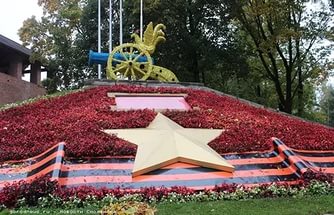 